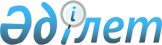 "Азаматтардың жекелеген санаттарына дәрілік заттарды, бейімделген емдік өнімдерді, медициналық бұйымдарды беру" мемлекеттік қызмет көрсету қағидаларын бекіту туралы" Қазақстан Республикасы Денсаулық сақтау министрінің 2021 жылғы 21 қазандағы № ҚР ДСМ-103 бұйрығына өзгерістер енгізу туралыҚазақстан Республикасы Денсаулық сақтау министрінің м.а. 2023 жылғы 3 сәуірдегі № 56 бұйрығы. Қазақстан Республикасының Әділет министрлігінде 2023 жылғы 4 сәуірде № 32232 болып тіркелді       БҰЙЫРАМЫН:        1. "Азаматтардың жекелеген санаттарына дәрілік заттарды, бейімделген емдік өнімдерді, медициналық бұйымдарды беру" мемлекеттік қызмет көрсету қағидаларын бекіту туралы" Қазақстан Республикасы Денсаулық сақтау министрінің 2021 жылғы 21 қазандағы № ҚР ДСМ-103 бұйрығына (бұдан әрі - Қағида) (Нормативтік кұқықтық актілерді мемлекеттік тіркеу тізілімінде № 24765 болып тіркелген) мынадай өзгерістер енгізілсін:       көрсетілген бұйрыққа қосымшамен бекітілген "Азаматтардың жекелеген санаттарына дәрілік заттарды, бейімделген емдік өнімдерді, медициналық бұйымдарды беру" мемлекеттік қызмет көрсету қағидаларында:       6-тармақ мынадай редакцияда жазылсын:       "6. Осы Қағидаларға 1-қосымшаға сәйкес "Азаматтардың жекелеген санаттарына дәрілік заттарды, бейімделген емдік өнімдерді, медициналық мақсаттағы бұйымдарды беру" мемлекеттік қызмет көрсетуге қойылатын негізгі талаптардың тізбесінде (бұдан әрі – Тізбе) мемлекеттік қызмет көрсету процесінің сипаттамаларын, нысаны мен нәтижесін, сондай-ақ мемлекеттік қызмет көрсету ерекшеліктерін ескерілген мәліметтерді қамтитын мемлекеттік қызмет көрсетуге қойылатын негізгі талаптардың тізбесі көзделген.      Қазақстан Республикасының Денсаулық сақтау министрлігі осы Қағидалар бекітілген немесе өзгертілген күннен бастап үш жұмыс күні ішінде оны жаңартады және денсаулық сақтау субъектілеріне, "электрондық үкімет" ақпараттық-коммуникациялық инфрақұрылым операторына және Бірыңғай байланыс орталығына жібереді.";       2-тараудың 8-тармағы жаңа редакцияда жазылсын:      "8. Мемлекеттік қызметті көрсету мерзімі көрсетілетін қызметті алушы денсаулық сақтау ұйымына құжаттарды берген сәттен бастап, сондай-ақ портал арқылы жүгінген кезде – Тізбеге сәйкес 3 (үш) сағаттан аспайды.       3-тараудың 11-тармағы мынадай редакцияда жазылсын:      Шағым шешімі мен әрекетіне (әрекетсіздігі) шағымдануға болатын көрсетілетін қызметті берушіге беріледі.      Шешімі, әрекетіне (әрекетсіздігіне) шағым жасалған көрсетілетін қызметті беруші шағым түскен күннен бастап үш жұмыс күнінен кешіктірмей оны және әкімшілік істі шағымды қарайтын органға жібереді. Бұл ретте шешіміне, әрекетіне (әрекетсіздігіне) шағым жасалатын көрсетілетін қызметті беруші, егер ол үш жұмыс күні ішінде шағымда көрсетілген талаптарды толық қанағаттандыратын шешім не өзге де әкімшілік іс-әрекет қабылдаса, шағымды қарайтын органға шағымды жібермеуге құқылы. Егер заңда өзгеше көзделмесе, сотқа жүгінуге сотқа дейінгі тәртіппен шағымданғаннан кейін жол беріледі.";       осы Қағидаларға 1-қосымша осы бұйрыққа қосымшаға сәйкес жаңа редакцияда жазылсын.      2. Қазақстан Республикасы Денсаулық сақтау министрлігінің Дәрі-дәрмек саясаты департаменті Қазақстан Республикасының заңнамасында белгіленген тәртіппен:      1) осы бұйрықты Қазақстан Республикасы Әділет министрлігінде мемлекеттік тіркеуді;      2) осы бұйрық ресми жариялағаннан кейін оны Қазақстан Республикасы Денсаулық сақтау министрлігінің интернет-ресурсында орналастыруды;       3) осы бұйрықты Қазақстан Республикасы Әділет министрлігінде мемлекеттік тіркегеннен кейін он жұмыс күні ішінде Қазақстан Республикасы Денсаулық сақтау министрлігінің Заң департаментіне осы тармақтың 1) және 2) тармақшаларында көзделген іс-шаралардың орындалуы туралы мәліметтерді ұсынуды қамтамасыз етсін.      3. Осы бұйрықтың орындалуын бақылау жетекшілік ететін Қазақстан Республикасының Денсаулық сақтау вице-министріне жүктелсін.      4. Осы бұйрық алғашқы ресми жарияланған күнінен кейін күнтізбелік он күн өткен соң қолданысқа енгізіледі.       "КЕЛІСІЛДІ"      Қазақстан Республикасы       Цифрлық даму, инновациялар және       аэроғарыш өнеркәсібі министрлігі "Азаматтардың жекелеген санаттарына дәрілік заттарды, бейімделген емдік өнімдерді, медициналық бұйымдарды беру" мемлекеттік қызмет көрсетуге қойылатын негізгі талаптардың тізбесі© 2012. Қазақстан Республикасы Әділет министрлігінің «Қазақстан Республикасының Заңнама және құқықтық ақпарат институты» ШЖҚ РМК      Қазақстан Республикасы Денсаулық сақтау министрінің м.а. А. ҒиниятҚазақстан Республикасы
Денсаулық сақтау министрінің 
м.а.
2023 жылғы 3 сәуірдегі
№ 56 Бұйрыққа
қосымша"Азаматтардың жекелеген
санаттарына дәрілік заттарды,
бейімделген емдік 
өнімдерді, медициналық 
бұйымдарды беру" 
мемлекеттік қызмет 
көрсету қағидаларын 
бекіту туралы"
мемлекеттік қызмет
көрсету қағидаларына
1-қосымша1Көрсетілетін қызметті берушінің атауыДенсаулық сақтау субъектілері2Мемлекеттік қызмет көрсету тәсілдері1) көрсетілетін қызметті беруші (көрсетілетін қызметті алушы тікелей жүгінген кезде);2) www.egov.kz "электрондық үкіметтің" веб-порталы (бұдан әрі – портал).3Мемлекеттік қызмет көрсету мерзімі1) Көрсетілетін қызметті беруші: көрсетілетін қызметті алушы көрсетілетін қызметті берушіге құжаттарды тапсырған сәттен бастап - 3 (үш) сағаттан аспайды;құжаттарды тапсыру үшін күтудің рұқсат етілген ең ұзақ уақыты-отыз минут;көрсетілетін қызметті алушыға қызмет көрсетудің рұқсат етілген ең ұзақ уақыты-отыз минут.2) портал арқылы-құжат тапсырылған сәттен бастап 30 (отыз) минуттан аспайды.4Мемлекеттік қызмет көрсету нысаныЭлектрондық (ішінара автоматтандырылған) және (немесе) қағаз түрінде5Мемлекеттік қызмет көрсету нәтижесі1) көрсетілетін қызметті берушіге тікелей жүгінген кезде – азаматтардың жекелеген санаттарына дәрілік заттарды, бейімделген емдік өнімдерді, медициналық мақсаттағы бұйымдарды беру.2) порталға жүгінген кезде – электрондық үкіметтің жеке кабинетінде ақпаратты қарау режимінде азаматтардың жекелеген санаттарына дәрілік заттарды, бейімделген емдік өнімдерді, медициналық мақсаттағы бұйымдарды ұсыну;3) қызмет көрсетуден дәлелді бас тарту.6Мемлекеттік қызмет көрсету нәтижесін ұсыну нысаныЭлектрондық (ішінара автоматтандырылған) және (немесе) қағаз түрінде7 Мемлекеттік қызметті көрсету кезінде көрсетілетін қызметті алушыдан алынатын төлем мөлшері және Қазақстан Республикасының заңнамасында көзделген жағдайларда оны алу тәсілдері  Тегін 8Көрсетілетін қызметті берушінің, Мемлекеттік корпорацияның және ақпараттандыру объектілерінің жұмыс кестесі1) көрсетілетін қызметті беруші – сенбі, жексенбі және мереке күндерін қоспағанда, дүйсенбіден жұманы қоса алғанда, белгіленген жұмыс кестесіне сәйкес сағат 13-00-ден 14-30-ға дейінгі түскі үзіліспен сағат 9-00-ден 18-30-ға дейін;  2) портал – жөндеу жұмыстарын жүргізуге байланысты техникалық үзілістерді қоспағанда, тәулік бойы (көрсетілетін қызметті алушы жұмыс уақыты аяқталғаннан кейін, Қазақстан Республикасының Еңбек кодексіне сәйкес демалыс және мереке күндері жүгінген кезде өтінімдерді қабылдау және Мемлекеттік қызмет көрсету нәтижелерін беру одан кейінгі жұмыс күні жүзеге асырылады).9Мемлекеттік қызметті көрсету үшін көрсетілетін қызметті алушыдан талап етілетін құжаттар мен мәліметтердің тізбесі1) көрсетілетін қызметті берушіге:тікелей жүгінген кезде жеке басын куәландыратын құжат немесе цифрлық құжаттар сервисінен электрондық құжат (сәйкестендіру үшін).2) порталға: электрондық түрде сұрау салу.Көрсетілетін қызметті берушілер цифрлық құжаттарды іске асырылған интеграция арқылы цифрлық құжаттар сервисінен порталға тіркелген пайдаланушының ұялы байланысының абоненттік нөмірі арқылы бір реттік парольді беру арқылы немесе хабарламаға жауап ретінде қысқа мәтіндік хабарлама жіберу арқылы ұсынылған құжат иесінің келісімі болған жағдайда алады.10Қазақстан Республикасының заңнамасында белгіленген мемлекеттік қызмет көрсетуден бас тарту үшін негіздер1) мемлекеттік қызметті алу үшін көрсетілетін қызметті алушы ұсынған құжаттың және (немесе) оларда деректердің (мәліметтердің) дәйексіз екені анықталса;2) амбулаториялық жағдайларда ТМККК шеңберінде және (немесе) МӘМС жүйесінде азаматтардың жекелеген санаттарына дәрілік заттарды, бейімделген емдік өнімдерді, медициналық мақсаттағы бұйымдарды беруді көрсететін көрсетілетін қызметті берушіге бекітілмесе.11Мемлекеттік қызмет көрсету ерекшеліктерін ескере отырып, оның ішінде электрондық нысанда көрсетілетін өзге де талаптарКөрсетілетін қызметті алушының мемлекеттік қызметті электрондық нысанда порталда тіркелген көрсетілетін қызметті алушының ұялы байланысының абоненттік нөмірі арқылы бір реттік паролді беру арқылы немесе портал хабарламасына жауап ретінде қысқа мәтіндік хабарлама жіберу арқылы алу мүмкіндігі бар.Көрсетілетін қызметті алушының ЭЦҚ болған жағдайда портал арқылы электрондық нысанда мемлекеттік қызметті алу мүмкіндігі бар.Мүмкіндігі шектеулі адамдар үшін пандустың, қоңырау шалу түймесінің, зағиптар мен нашар көретіндерге арналған тактилді жолдың, күту залының, үлгі құжаттары бар арнайы орынның болуы.Көрсетілетін қызметті алушының көрсетілетін қызметті берушінің анықтамалық қызметтерінде, сондай-ақ "1414", 8-800-080-7777 Бірыңғай байланыс орталығында Мемлекеттік қызмет көрсету тәртібі мен мәртебесі туралы ақпарат алу мүмкіндігі бар.